La France sous l’Occupation / Des crimes contre l’HumanitéLa France sous l’Occupation - Odyssée, p80-81Observe l’affiche de propagande (doc.1) et indique quelle est la devise nationale du régime de Vichy ? …………………………………………………………………………………………………Quel système officiel est mis en place pour éviter la pénurie ?……………………………………………………..……………………………………………………Quel marché parallèle et interdit, permet de se procurer des produits rares ? ……………………………………………………..……………………………………………………Qu’arrive-t-il aux personnes qui tentent de résister et qui se font prendre ?……………………………………………………………………………………………………………Observe le doc3 p80. A ton avis, pourquoi les Allemands publient-ils des avis d’exécution ?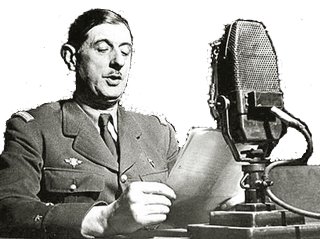 ……………………………………………………………………………………………………………Qui est cet homme ? ………………………………..Qu’a-t-il fait le 18 juin 1940 ? ……………………………………………..………….……………………………………………..………………………………………………………..………….……………………………………………..………….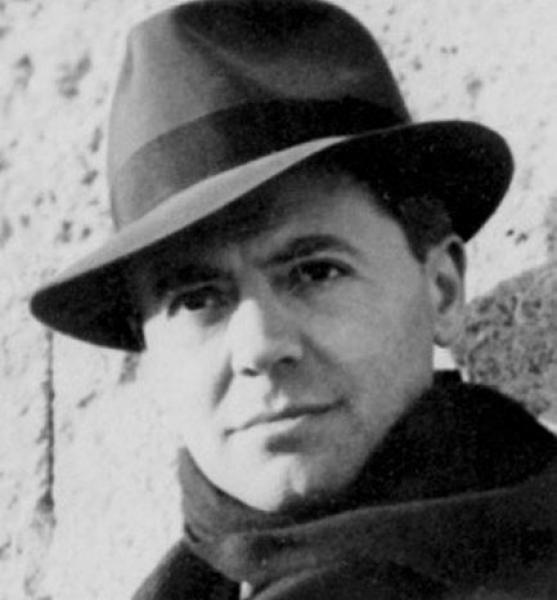 Qui est cet homme ? ………………………………………………………….A quelle organisation a-t-il participé ? ………………………………………B2i : Recherche sur Internet sa date de naissance, sa date de mort et les circonstances de celle-ci. ……………………………………………..………………………………………………………..………….……………………………………………..…………………………………Des crimes contre l’humanité - Odyssée, p82-83Selon Adolf Hitler, qui sont les « êtres inférieurs » ?……………………………………………………………………………………………………………Quel insigne est porté par les Juifs ? ……………………....	 Après avoir été déportés, où sont envoyés les Juifs et les Tziganes ? ……………………………………………………………………………………………………………La France a-t-elle participé à ce génocide ? Si oui, de quelle manière ?……………………………………………………………………………………………………………La Résistance15.  Complète le texte avec : De Gaulle / Jean Moulin / Londres / 18 juin 1940 / la France LibreLa Résistance regroupe les hommes qui refusent la défaite et l’armistice. Elle s’organise à l’extérieur du territoire avec l’aide du gouvernement anglais : de ……………, le ……………………, le général ………………… lance un appel à la résistance contre l’occupant nazi et crée …………………. En janvier 1942, de Gaulle a envoyé …………………en France avec pour mission d’unifier la résistance intérieure.16.  Pour quelles raisons déporte-t-on des hommes vers les camps de la mort ? ……………………………………………………………………………………………………………………………………………………………………………………………… 17.  Qui sont concernés par ces déportations ? ………………………………………………………………………………………………………………………………………………18.  Que font ces hommes sur la photo ci-contre ? 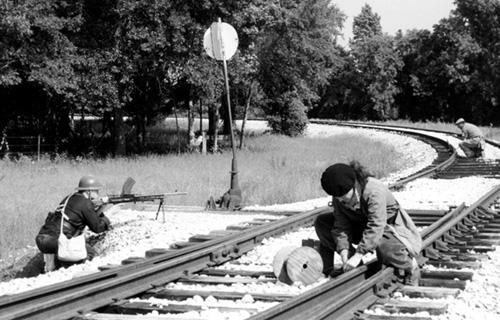 …………………………………………………….…………………………………………………….19. Pourquoi l’un d’entre eux est-il armé ? …………………………………………………….…………………………………………………….20. Que risquent-ils s’ils se font prendre ? …………………………………………………….…………………………………………………….…………………………………………………….Sabotage d’une voie ferrée par des résistants Certains français se sont opposés à la politique antisémite (contre les Juifs) des nazis et ont aidé des juifs à échapper à la déportation : (lis le texte puis réponds aux questions)Dessine-le et colorie-le :Dessine-le et colorie-le :Dessine-le et colorie-le :